WCFO Frequent dancer Points	The following program has been approved by the WCFO Board of Directors and the Executive Advisory Board.	When a WCFO member enters a SPONSORED WCFO event ONLY, they will receive WCFO FREQUENT DANCER POINT FOR EACH MEMBER OF THE TEAM, SINGLES, PAIRS, TEAM.	YOU NEED NOT QUALIFY IN ORDER TO EARN WCFO FREQUENT DANCER POINTS, BUT, YOU DO NEED TO SHOW UP AND COMPETE. Proof that a team showed up and competed will come from the scoring file…IT WILL BE IMPORTANT THAT THE SCOREKEEPER INDICATES THAT A TEAM DQs IF THEY ARE THERE, AND SHOW, BUT RECEIVED 0s. Teams that receive 0s without the DQ designation will not receive WFDPs.	When an individual has earned 10 points by competing at a SPONSORED WCFO event, they will be awarded a FREE entry equal to the cost of one single entry. This entry is only good for entries at subsequent SPONSORED WCFO competitions. The entry is not transferable.	Currently these are the sponsored events held under WCFO sanctioning:WCFO International Conference, August 27-30, 2015 Seattle WAWCFO North American National 2015, Manchester, CTThe list will expand as sponsors come on board.Please save this form and use it to record your points!Good Luck! Happy Dancing!    FREEQUENT DANCER POINT PERSONAL RECORD 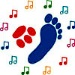     FREEQUENT DANCER POINT PERSONAL RECORD     FREEQUENT DANCER POINT PERSONAL RECORD     FREEQUENT DANCER POINT PERSONAL RECORD     FREEQUENT DANCER POINT PERSONAL RECORD     FREEQUENT DANCER POINT PERSONAL RECORD     FREEQUENT DANCER POINT PERSONAL RECORD LAST NAMEFIRST NAMEDOG NAMEBREEDEVENT NAMEEVENT DATESCORES12345678910